เอกสารรายงานผลการดำเนินงานของกิจกรรมที่สอดคล้องกับการเสริมสร้างค่านิยมหลักของคนไทย 12 ประการ 1.ชื่อกิจกรรมหลัก กิจกรรมเศรษฐกิจพอเพียง***กิจกรรมหลัก หมายถึง กิจกรรมที่โรงเรียนพิจารณาเองว่า เมื่อดำเนินกิจกรรมนี้จะส่งผลต่อการเสริมสร้างค่านิยมหลักของคนไทย ๑๒ ประการ ให้เลือกเฉพาะที่ดีที่สุด ๑- ๒ กิจกรรมเท่านั้น รายงานผลกิจกรรมทั้ง ๒ กิจกรรมไม่เกิน ๒ หน้ากระดาษ แล้วแนบไฟล์ส่งกลับมาในเว็บ	๑.๑  วัตถุประสงค์๑.เพื่อให้โรงเรียนบ้านจัดสรรนำหลักปรัชญาเศรษฐกิจพอเพียงมาบูรณาการกับการจัดกิจกรรมต่าง ๆ ในโรงเรียนอย่างเป็นรูปธรรม๒.เพื่อให้นักเรียนรู้และเข้าใจหลักปรัชญาเศรษฐกิจพอเพียงและนำไปใช้ในชีวิตประจำวันได้อย่างถูกต้อง๓.เพื่อส่งเสริมและสนับสนุนนโยบายหลักปรัชญาเศรษฐกิจพอเพียง	๑.๒ วิธีการดำเนินงาน๑.แต่งตั้งประชุมวางแผนแต่งตั้งคณะกรรมการดำเนินการ๒.ดำเนินกิจกรรมโดยวางแผนงานให้เป็นระบบเน้นให้นักเรียนเป็นผู้นำกิจกรรมและครูเป็นที่         ปรึกษาและเสริมการเรียนรู้    -ปลูกผัก    -เลี้ยงปลา    -เพาะเห็ดนางฟ้า๓.ให้ความรู้นักเรียนเข้าใจหลักปรัชญาเศรษฐกิจพอเพียงและนำไปใช้ในชีวิตประจำวันได้อย่าง      ถูกต้อง๔.นักเรียนมีพัฒนาการด้านร่างกาย อารมณ์ สังคมและสติปัญญาตามแนวเศรษฐกิจพอเพียง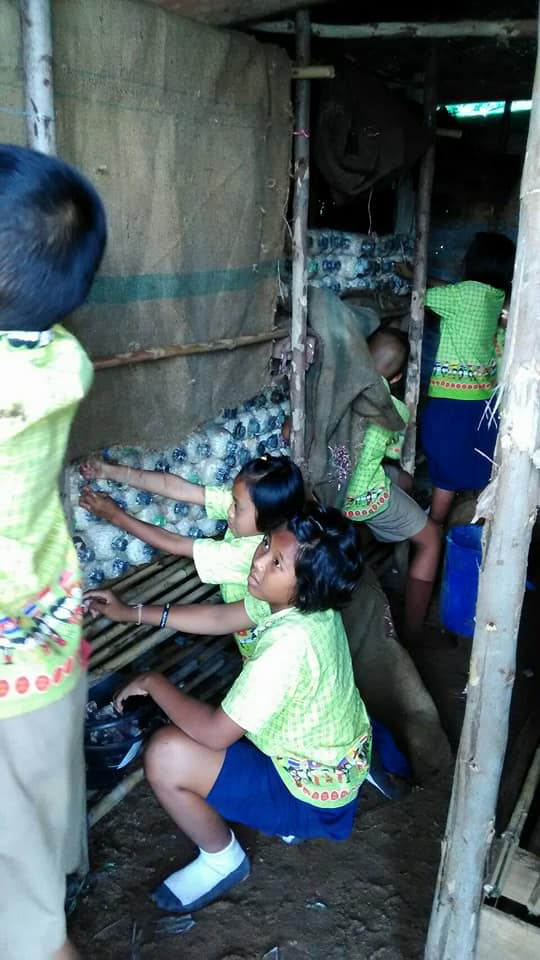 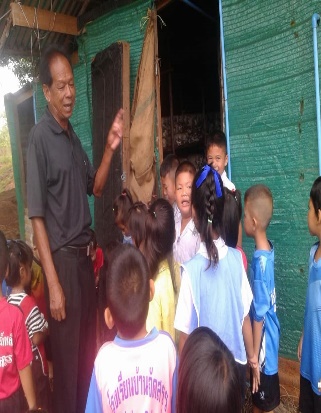 	๑.3 ผลการดำเนินงาน๑.โรงเรียนบ้านจัดสรรดำเนินการนำหลักปรัชญาเศรษฐกิจพอเพียงมาบูรณาการกับการจัดกิจกรรมต่าง ๆ ในโรงเรียนได้อย่างเป็นรูปธรรม๒.นักเรียนรู้และเข้าใจหลักปรัชญาเศรษฐกิจพอเพียงและนำไปใช้ในชีวิตประจำวันได้ถูกต้อง	กิจกรรมหลักที่ ๑ ดำเนินการสอดคล้อง	 ครบ 	๑๒ประการ		 ไม่ครบ              ผู้รายงานข้อมูล	      			                  ผู้รับรองข้อมูล       (นายถาวร      แป้งนุช	)	    		      (นางนุตประวีณ์    ภัครวัฒน์อังกูร)     ผู้รับผิดชอบโครงการโรงเรียน		             ตำแหน่ง ผู้อำนวยการโรงเรียนบ้านจัดสรร       โทร . ๐๙๔๘๒๙๗๑๗๙                                                โทร. ๐๘๘๕๗๘๘๑๙๗